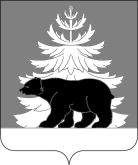 Контрольно – счетная палата Зиминского районного муниципальногообразования                                                                                            УТВЕРЖДАЮ   Председатель Контрольно-                                                                                                                  счетной палатыЕ.В.Шульгина                                                                                                                   Приказ от 03.04. 2018 г. № 07Заключение № 01-10/02на проект решения Думы Зиминского муниципального района «О внесении изменений  и дополнений в решение Думы Зиминского муниципального района  от 20 декабря 2017г. № 281 «Об утверждении бюджета Зиминского районного муниципального образования на 2018 год и на плановый период 2019 и 2020 годов»» 03 апреля  2018года                                                                                                  г. Зима.Заключение подготовлено Контрольно-счетной палатой Зиминского  районного муниципального образования, в соответствии со статьей 157 Бюджетного кодекса Российской Федерации, статьей 9 Федерального закона от 07.02.2011г. № 6-ФЗ «Об общих принципах организации и деятельности контрольно-счетных органов субъектов Российской Федерации и муниципальных образований», Уставом Зиминского районного муниципального образования, Положением о бюджетном процессе в Зиминском районном муниципальном образовании, утвержденного решением Думы Зиминского муниципального района от 21.03.2011г. № 99 (с изменениями и дополнениями), статьей 8 Положения  Контрольно-счетной палаты  Зиминского  районного  муниципального образования, утвержденного решением Думы Зиминского  муниципального  района  от 27.03.2012г. № 195(с изменениями).Основание для проведения экспертизы: Федеральный закон от 07.02.2011 г.№6-ФЗ «Об общих принципах организации и деятельности контрольно-счетных органов субъектов Российской Федерации и муниципальных образований».     Цель экспертизы: Соблюдение бюджетного и иного законодательства при внесении изменений и дополнений в бюджет Зиминского районного муниципального образования на 2018 год и плановый период 2019 и 2020 годов.    Предмет экспертизы: проект решения Думы Зиминского муниципального района (далее- Дума) «О внесении изменений и дополнений в решение Думы Зиминского муниципального района от 20 декабря 2017 г. № 281 «Об утверждении бюджета Зиминского районного муниципального образования на 2018 год и на плановый период 2019 и 2020 годов»»-далее (Проект решения, проект бюджета),материалы и документы финансово- экономических обоснований указанного проекта в части, касающихся доходных и  расходных обязательств  Зиминского районного муниципального образования.Проект решения с приложениями №1,№5,№7,№9,№11,№17.1,№17.2,№20. пояснительной запиской к проекту решения представлен на экспертизу в  Контрольно-счетную палату Зиминского районного муниципального образования (далее - КСП Зиминского района) - 30 марта 2018года.Проектом  решения предлагается:-внесение изменений в основные характеристики объема доходов на 2018 год, из них объема межбюджетных трансфертов, получаемых из других бюджетов бюджетной системы Российской  Федерации;- внесение изменений в  объем  расходов бюджета на 2018 год; -внесением остатков средств, прошлого  года;-  уточнение плановых показателей,  источников внутреннего финансирования дефицита  районного бюджета;-уточнение текстовой части решения о бюджете на текущий финансовый год.Изменение основных характеристик бюджета на 2018 год.Таблица 1тыс. руб.Проектом  решения изменяются основные характеристики  бюджета. Согласно проекту  решения предлагается  внести изменения на 2018 год и утвердить:общий объем доходов в сумме 497412,0 тыс. руб.;общий объем расходов  в сумме 510316,0тыс. руб.; Из данных  таблицы 1, доходы  на 2018 год увеличиваются на 62650,0 тыс. руб. или  на 14,4 %, в том числе налоговые и неналоговые доходы увеличиваются на 1444,8 тыс.руб. или на 2,1%; безвозмездные поступления увеличиваются на 61205,2 тыс.руб.или на 16,7%. Доходы увеличиваются в связи с уточнением плановых показателей в связи с поступлением фактических доходов в бюджет от налоговых и неналоговых доходов и безвозмездных поступлений.Расходы на 2018 год увеличиваются   на  62650,0 тыс. руб. или на 14,0%.Дефицит  бюджета на 2018 год  составит 12904,0 тыс. руб., или 18,4% утвержденного общего годового объема доходов районного бюджета без учета утвержденного объема безвозмездных поступлений. В качестве источника финансирования дефицита районного бюджета на 2018 год  планируется использовать остатки средств районного бюджета, сформированные на 01.01.2018 года в сумме 17893,9 тыс.руб. На плановый период 2019 и 2020 годов изменения в доходную и расходную часть  не вносятся.Показатели изменения доходной части бюджета на 2018 год.Таблица2тыс.руб.Из таблицы 2 налоговые и неналоговые доходы на 2018 год планируются в объеме 70059,1 тыс.руб., что на 1444,8 тыс.руб., больше принятого бюджета, налоговые и неналоговые увеличиваются за счет поступления доходов:- от использования  имущества на сумму +308,8 тыс.руб., -за счет доходов от продажи материальных и нематериальных активов на сумму +782,0 тыс.руб.;-за счет доходов от оказания платных услуг (работ) и компенсации затрат государства на сумму+349,0 тыс.руб.;-за счет штрафов, санкций и возмещения ущерба на сумму+5,0 тыс.руб.безвозмездные поступления на 2018 год планируется в объеме 427352,9 тыс.руб., что на 61205,2 тыс.руб., больше принятого бюджета в связи  с уточнением плановых показателей.Безвозмездные поступления увеличиваются 1.За счет межбюджетных трансфертов, предоставляемых областным бюджетом на сумму +61199,2 тыс.руб., в том числе за счет,-дотации бюджетам муниципальных районов на поддержку мер по обеспечению сбалансированности бюджета, на сумму +921,7 тыс.руб.;- субсидии бюджетам муниципальных районов на поддержку отрасли культуры на сумму +12,6 тыс. рублей;- субсидии на выравнивание уровня бюджетной обеспеченности поселений Иркутской области, входящих в состав муниципального района Иркутской области на сумму +11 346,8 тыс. рублей;- субсидии из областного бюджета местным бюджетам в целях софинансирования расходных обязательств муниципальных образований Иркутской области на приобретение школьных автобусов для обеспечения безопасности школьных перевозок и ежедневного подвоза обучающихся к месту обучения и обратно на сумму +1 777,1 тыс. рублей;- субсидии местным бюджетам на софинансирование мероприятий по капитальному ремонту образовательных организаций Иркутской области на сумму + 8 592,0 тыс. рублей;- субсидии местным бюджетам из областного бюджета в целях софинансирования расходных обязательств органов местного самоуправления муниципальных образований Иркутской области по вопросам местного значения по организации отдыха детей в каникулярное время на оплату стоимости набора продуктов питания в лагерях с дневным пребыванием детей, организованных органами местного самоуправления муниципальных образований Иркутской области на сумму +660,0 тыс. рублей;- субсидии из областного бюджета местным бюджетам в целях софинансирования расходных обязательств муниципальных образований Иркутской области на реализацию первоочередных мероприятий по модернизации объектов +6 900,0 тыс. рублей;- субсидии на реализацию мероприятий перечня проектов народных инициатив на сумму 3 639,7 тыс. рублей;- субвенции бюджетам муниципальных районов на предоставление гражданам субсидий на оплату жилых помещений и коммунальных услуг на сумму +11,7 тыс. рублей;- субвенции на осуществление областных государственных полномочий по хранению, комплектованию,учету и использованию архивных документов, относящихся к государственной собственности Иркутской области на сумму +55,3 тыс. рублей;- субвенции на осуществление отдельных областных государственных полномочий в сфере труда на сумму +24,4 тыс. рублей;- субвенции на осуществление областных государственных полномочий по определению персонального состава и обеспечению деятельности районных (городских), районных в городах комиссий по делам несовершеннолетних и защите их прав на сумму +24,5 тыс. рублей;- субвенции на осуществление областных государственных полномочий по определению персонального состава и обеспечению деятельности административных комиссий +24,4 тыс. рублей;- субвенции на обеспечение государственных гарантий реализации прав на получение общедоступного и бесплатного дошкольного, начального общего, основного общего, среднего общего образования в муниципальных общеобразовательных организациях, обеспечение дополнительного образования детей в муниципальных общеобразовательных организациях на сумму +21 872,1 тыс. рублей;- субвенции на обеспечение государственных гарантий реализации прав на получение общедоступного и бесплатного дошкольного образования в муниципальных дошкольных образовательных организациях на сумму +5 336,9 тыс. рублей.2.По безвозмездным поступлениям от юридических и физических лиц увеличение составит +6,0 тыс. рублей (за счет привлечения добровольных пожертвований МДОУ Ухтуйскому детскому саду).Плановый период 2019 и 2020 годов изменения не вносятся.Изменение  расходной части бюджета на 2018 год.Таблица 3                                                                                                                             тыс. руб.Проектом решения предусматривается увеличение расходной части бюджета на 2018 год на финансирование муниципальных программ на  сумму 62509,7тыс.руб.,в том числе, -муниципальная программа Зиминского районного муниципального образования «Развитие образования» на 2016-2020 годы корректируется в сторону увеличения  на  сумму 42244,1 тыс.руб.;-муниципальная программа Зиминского районного муниципального образования «Развитие культуры в Зиминском районе» на 2016-2020 годы  увеличивается на 362,3 тыс.руб.;-муниципальная программа «Развитие физической культуры, спорта и молодежной политики в Зиминском районе» на 2016-2020 годы корректируется в сторону увеличения на 394,8 тыс.руб.;-муниципальная программа «Развитие инженерной инфраструктуры и дорожного хозяйства на территории Зиминского района» на 2016-2020 годы увеличивается на 7700,0 тыс.руб.;  -муниципальная программа «Управление муниципальными финансами Зиминского районного муниципального образования» на 2016-2020 годы увеличивается на 11808,5 тыс.руб.Непрограмные расходы корректируются в сторону  увеличения на сумму 140,3 тыс.руб.Плановый период 2019-2020 годов остается  без изменений.Проектом решения производится перераспределение бюджетных ассигнований между отдельными разделами, подразделами, целевыми статьями и видами расходов. Изменения в разрезе функциональной классификации  бюджета.Таблица 4тыс.руб.            По  разделу 01 «Общегосударственные расходы» расходы увеличиваются  на 68,1 тыс. руб., в том числе  по подразделу 04 «Функционирование Правительства РФ, высших исполнительных органов государственной власти субъектов РФ, местных администраций» расходы увеличиваются на 68,1 тыс. руб.            По разделу 02 «Национальная оборона» расходы увеличиваются на 36,0 тыс.руб., в том числе по подразделу 04 «Мобилизационная оборона экономики» расходы увеличиваются на 36,0 тыс.руб.            По разделу 05 «Жилищно-коммунальное хозяйство» расходы увеличиваются на 7700,0 тыс. руб., в т. ч. по подразделу 02 « Коммунальное хозяйство» на +7700,0 тыс.руб.            По разделу 07 «Образование» расходы увеличиваются  на  42244,1 тыс.руб., в т.ч. по подразделу 01  « Дошкольное образование»  на +10954,6 тыс.руб., по подразделу  02 «Общее образование» расходы увеличиваются  на 30460,9 тыс.руб., по подразделу 07 «Молодежная политика» на + 807,5 тыс.руб., по подразделу  «Другие вопросы в области образования» на +21,1 тыс.руб.             По разделу 08 «Культура, кинематография» расходы увеличиваются  на 328,3 тыс.руб., в том числе по подразделу 01«Культура» на +325,8 тыс.руб., по подразделу 04 «Другие вопросы в области культуры» на + 2,5 тыс.руб.            По разделу 11 «Физическая культура и спорт» расходы увеличиваются на 394,8 тыс.руб., в т.ч. по подразделу 05 «Другие вопросы в области физической культуры и спорта» на +394,8 тыс.руб.          По разделу 12 «Средства массовой информации» расходы увеличиваются на 34,0 тыс. руб., в т.ч. по подразделу 02 «Периодическая печать и издательства» на +34,0 тыс.руб.           По  разделу 13 «Обслуживание государственного и муниципального долга» расходы увеличиваются на 39,2 тыс. руб., в т.ч. по подразделу 01 «Обслуживание внутреннего муниципального долга» на +39,2 тыс.руб.            По разделу 14 «Межбюджетные трансферты общего характера бюджетам бюджетной системы Российской Федерации» расходы увеличиваются на 11769,3 тыс. руб., в том числе по подразделу 01 «Дотации на выравнивание бюджетной обеспеченности субъектов Российской Федерации и муниципальных образований» увеличиваются на сумму +11460,3 тыс.руб., в том числе распределяются согласно методике в разрезе сельских поселений: Распределение дотации на выравнивание бюджетной обеспеченности поселений, образующих районный фонд финансовой поддержки поселений в 2018 году                                                          Таблица 5тыс.рублей      По подразделу 03«Прочие межбюджетные трансферты общего характера» расходы увеличились на +309,0 тыс.руб., в том числе распределяются в разрезе сельских поселенийРаспределениеиных межбюджетных трансфертов в целях реализации мероприятий по поддержанию и сохранению муниципального имущества в 2018 годуТаблица 6тыс.руб.            Верхний предел муниципального долга по состоянию на 01.01.2019 года устанавливается в сумме 0 тыс.руб., по муниципальным гарантиям 0 тыс.руб.На 01.01.2020 г. верхний предел муниципального долга  в сумме 0 тыс.руб., на 01.01.1921 г.- 0 тыс.руб., по муниципальным гарантиям 0 тыс.руб.Дефицит бюджета предлагается утвердить в сумме 12903,9 тыс. руб. или 18,4% утвержденного общего годового объема доходов районного бюджета без учета утвержденного объема безвозмездных поступлений. В качестве источника финансирования дефицита районного бюджета планируется использовать остатки средств районного бюджета, сформированные на 01.01.2018г, в сумме 17893,9 тыс.руб. Превышение предельного значения сложилось в пределах снижения остатков средств на счетах по учету средств местного бюджета, что соответствует требованиям пункта 3 статьи 92.1 Бюджетного кодекса Российской Федерации. В соответствии ст. 81 БК РФ резервный фонд не превышает 3% установленного объема расходов. Изменения показателей бюджета  района на 2018 год и на плановый период 2019 и 2020 годов, предусмотренные в текстовой части проекта решения, соответствуют показателям, отраженным в приложениях №1,№5,№7,№9,№11,№17.1,№17.2,№20.Проект «О внесении изменений и дополнений в решение Думы Зиминского муниципального  района от 20 декабря 2017г. № 281 «Об утверждении бюджета Зиминского районного муниципального образования на 2018 год и плановый период 2019 и 2020 годов» соответствует нормам бюджетного законодательства и отражает соблюдение основных принципов бюджетной системы Российской Федерации.          Председатель                                                                                 Е.В.ШульгинаНаименование показателя Утверждено решением Думы от 20.12.2017 г. № 281(с изменениями)Проект решения Отклонение(+ -) Доходы, в том числе: 434762,0497412,0+62650,0налоговые и неналоговые доходы 68614,370059,1+1444,8безвозмездные поступления 366147,7427352,9+61205,2Расходы, в том числе: 447666,0510316,0+62650,0Дефицит (профицит) -12904,0-12904,00Уровень дефицита ,%18,8%18,4%-0,4%Наименование показателя Утверждено решением Думы от 20.12.2017 г. № 281(с изменениями)Проект решения Отклонение(+ -) Доходы, в том числе: 434762,0497412,0+62650,0Налоговые и неналоговые доходы68614,370059,1+1444,8безвозмездные поступления 366147,7427352,9+61205,2Наименование муниципальной программы (подпрограммы, основного мероприятия)Утверждено решением Думы от 20.12.2017 № 281(с изменениями)Проект решенияОтклонение(+ -)1.Муниципальная  программа Зиминского районного муниципального образования «Развитие образования» на 2016-2020 годы, в том числе:292916,8335160,9+42244,11.1Подпрограмма «Дошкольное образование», в том числе:58349,069303,6+10954,61.1.1Основное мероприятие «Реализация образовательной программы дошкольного образования в общеразвивающих группах»54310,759672,5+5361,81.1.2Основное мероприятие «Текущий и выборочный ремонт зданий и сооружений»600,05592,8+4992,81.1.2Основное мероприятие «Строительство, реконструкция зданий и сооружений в т.ч. разработка проектно-сметной документации, проектно изыскательные работы»3150,0600,0+3750,01.2Подпрограмма «Общее образование», в том числе:224858,1253548,3+28690,21.2.1Основное мероприятие «Реализация образовательных программ начального общего, основного общего и среднего общего образования»217227,0239065,5+21838,51.2.2Государственная итоговая аттестация  в 11(12) классах и 9-х классах72,0200,0272,01.2.2Основное мероприятие «Текущий и выборочный капитальный ремонт зданий и сооружений»2426,68776,3+6351,71.2.3Основное мероприятие «Приобретение возрастной школьной мебелью учащихся»50,0350,0+300,01.3Подпрограмма «Летний отдых, оздоровление и занятость детей», в том числе:1187,21994,7+807,51.3.1Основное мероприятие «Питание учащихся»70,2730,2+660,01.2.2Основное мероприятие «Организация труда обучающихся, занятых в ремонтных бригадах»117,0203,5+86,51.4Подпрограмма «Повышение безопасности дорожного движения»,  в том числе:533,72304,4+1770,71.4.1Основное мероприятие «Приобретение школьных автобусов»200,01870,7+1670,71.4.2Основные мероприятия «Организация мероприятий по повышению безопасности дорожного движения»333,7433,7+100,01.5Подпрограмма «Обеспечение функций управления системы образования»,  в том числе:7988,78009,8+21,11.5.1Основное мероприятие «Текуший ремонт»15,036,1+21,12.Муниципальная  программа Зиминского районного муниципального образования «Развитие культуры в Зиминском районе» на 2016-2020 годы,  в том числе:11045,611407,9+362,32.1Подпрограмма «Музейное дело»,  в том числе:1891,32204,5+313,22.1.1Основное мероприятие «Обеспечение деятельности учреждения»1805,71722,2-83,52.1.2Основное мероприятие «Охрана труда»7,49,9+2,52.1.3Основное мероприятие «Профессиональная подготовка, переподготовка и повышение квалификации работников»4,010,06,02.1.4Основное мероприятие «Укрепление материально-технической базы музея»43,0431,2+388,22.2Подпрограмма «Библиотечное дело»,  в том числе:5763,55810,1+46,62.2.1Основное мероприятие «Обеспечение деятельности учреждения»5556,15553,9-2,22.2.2Основное мероприятие «Укрепление материально-технической базы библиотеки»107,4141,4+34,02.2.3Основное мероприятие «Комплектование книжных фондов и подписка на периодические издания»0,014,8+14,82.2Подпрограмма «Обеспечение реализации муниципальной программы», в том числе:3390,93393,4+2,52.2.1Основное мероприятие «Охрана труда»15,317,8+2,53.Муниципальная программа Зиминского районного муниципального образования «Оказание содействия по сохранению и улучшению здоровья населения Зиминского района» на 2016-2020 годы, в том числе 131,0131,00Основное мероприятие «Осуществление единовременной денежной выплаты медицинским работникам ОГБУЗ «Зиминская городская больница (в соответствии с Порядком о единовременной денежной выплате медицинским работникам ОГБУЗ «Зиминская городская больница»75,043,6-31,4Основное мероприятие «Мероприятия по вакцинопрофилактике»20,051,4+31,44.Муниципальная  программа Зиминского районного муниципального образования «Развитие физической культуры, спорта и молодежной политики в Зиминском  районе» на 2016-2020 годы,  в том числе:2449,52844,3+394,83.1Подпрограмма «Спорт для всех», в том числе:2229,52624,3+394,83.1.1Основное мероприятие «Обеспечение деятельности муниципального учреждения»1929,52324,3+394,85.Муниципальная  программа Зиминского районного муниципального образования «Развитие инженерной инфраструктуры и дорожного хозяйства на территории Зиминского района» на 2016-2020 годы, в том числе:9493,617193,6+7700,05.1Подпрограмма «Модернизация объектов коммунальной инфраструктуры Зиминского района» на 2016 – 2020 годы, в том числе:1 440,09140,0+7700,05.1.1Основное мероприятие «Модернизация объектов коммунальной инфраструктуры»827,07727,0+6900,05.1.2Основное мероприятие «Подготовка объектов коммунальной инфраструктуры к отопительному периоду»513,0813,0+300,05.1.3Основное мероприятие «Подготовка проектно-сметной документации и прохождение государственной экспертизы»100600+500,06.Муниципальная  программа Зиминского районного муниципального образования «Управление муниципальными финансами Зиминского районного муниципального образования»  на 2016-2020 годы, в том числе:81922,093730,5+11808,56.1Подпрограмма «Управление муниципальными финансами Зиминского района, организация составления и исполнения местного бюджета» на 2016-2020 годы, в том числе:8876,58915,7+39,26.1.1Основное мероприятие «Управление муниципальным долгом и его обслуживание»350,0389,2+39,26.2Подпрограмма «Повышение финансовой устойчивости бюджетов муниципальных образований Зиминского района» на 2016-2020 годы, в том числе:61265,573034,8+11769,36.2.1Основное мероприятие  «Выравнивание бюджетной обеспеченности муниципальных образований Зиминского района и поддержка мер по обеспечению сбалансированности местных бюджетов»»50761,662221,9+11460,36.2.2Основное мероприятие  «Выравнивание бюджетной обеспеченности муниципальных образований Зиминского района и поддержка мер по обеспечению сбалансированности местных бюджетов» 7419,67728,6+309,0Непрограммные расходы45728,145868,4+140,3Обеспечение деятельности органов местного самоуправления муниципального образования Зиминского района, в том числе:29322,229462,5+140,3Осуществление областных государственных полномочий2606,32746,6+140,3Всего443686,6506336,6+62650,0Наименование показателя РЗПРУтверждено решением Думы от 20.12.2017 г. № 281Проект решения Отклонение(+ -) Общегосударственные расходы010045903,345971,4+68,1Функционирование Правительства РФ, высших исполнительных органов государственной власти субъектов РФ, местных администраций010424205,724273,8+68,1Национальная оборона02000,036,0+36,0Мобилизационная подготовка экономики02040,036,0+36,0Жилищно-коммунальное хозяйство05001440,09140,0+7700,0Коммунальное хозяйство05021440,09140,0+7700,0Образование0700301007,7343251,8+42244,1Дошкольное образование070158349,069303,6+10954,6Общее образование0702225417,0255877,930460,9Молодежная политика07071407,22214,7+807,5Другие вопросы в области образования070915834,515855,6+21,1Культура, кинематография08009227,79556,0+328,3Культура08015995,16320,9+325,8Другие вопросы в области культуры, кинематографии08043232,53235,0+2,5Социальная политика100016736,916773,1+36,2Охрана семьи и детства1004900,7936,9+36,2Физическая культура и спорт11002229,52624,3+394,8Другие вопросы в области физической культуры и спорта11051929,52324,3+394,8Средства массовой информации12001826,71860,7+34,0Периодическая печать и издательства12021826,71860,7+34,0Обслуживание государственного и муниципального долга1300350,0389,2+39,2Обслуживание государственного внутреннего муниципального долга1301350,0389,2+39,2Межбюджетные трансферты общего характера бюджетам бюджетной системы Российской Федерации140058181,269950,5+11769,3Дотации на выравнивание бюджетной обеспеченности субъектов Российской Федерации и муниципальных образований140150761,662221,9+11460,3Прочие межбюджетные трансферты общего характера14037419,67728,6+309,0Итого436903,0499553,0+62650,0№ п/пНаименование поселенийУтверждено решением Думы от 20.12.2017 г. № 281Проект решения Отклонение(+ -) 1Батаминское муниципальное образование6 519 ,67 861, 6+1342,02Буринское муниципальное образование3 388, 14 125 ,4+737,33Зулумайское муниципальное образование2 447, 52 946, 6+499,14Кимильтейское муниципальное образование5 534,07 178,5+1644,55Масляногорское муниципальное образование4 380, 75 284,7+904,06Новолетниковское муниципальное образование3 003 ,83 630, 9+627,17Покровское муниципальное образование3 980, 54 745, 6+765,18Услонское муниципальное образование4 663, 75 633, 4+969,79Ухтуйское муниципальное образование2 755, 23 738,5+983,310Филипповское муниципальное образование3 515,54 113 ,9+598,411Хазанское муниципальное образование7 116 ,48 652 ,5+1536,112Харайгунское муниципальное образование3 456 ,64 310, 3+853,7Итого50 761,662 221,9+11460,3№ п/пНаименование муниципального образованияУтверждено решением Думы от 20.12.2017 г. № 281Проект решения Отклонение(+ -) 1Батаминское муниципальное образование946,9946,90,02Буринское муниципальное образование0,00,00,03Зулумайское муниципальное образование908,4908,40,04Кимильтейское муниципальное образование0,00,00,05Масляногорское муниципальное образование778,21087,2+309,06Новолетниковское муниципальное образование531,9531,90,07Покровское муниципальное образование1727,81727,80,08Услонское муниципальное образование307,1307,10,09Ухтуйское муниципальное образование1577,71577,70,010Филипповское муниципальное образование641,6641,60,011Хазанское муниципальное образование0,00,00,012Харайгунское муниципальное образование0,00,00,0ИТОГО7419,67728,6+309,0